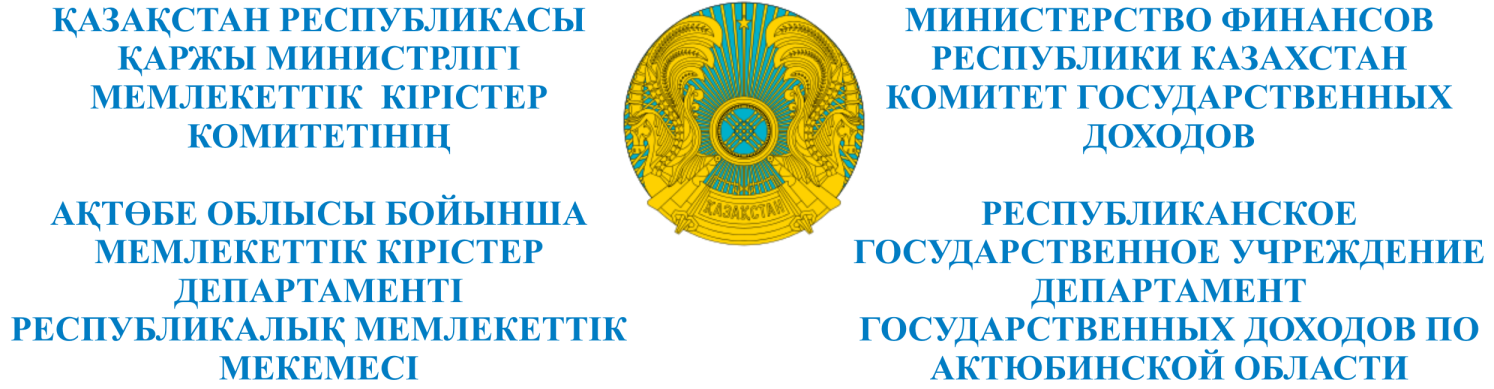 _________________________________________________________________________________        БҰЙРЫҚ                                                                                       ПРИКАЗ           «____»_______________201___ж                                                                              №________                      Ақтөбе қаласы                                                                                                   город Актобе      Банкроттық басқарушыны тағайындау туралы«Оңалту және банкроттық туралы» Қазақстан Республикасының 2014 жылғы 7 наурыздағы Заңының 93-бабы, 4-тармағына сәйкес, БҰЙЫРАМЫН:«Строй двор Юго-Запад» жауапкершілігі шектеулі серіктестігінің, БСН 061040006666 банкроттық басқарушысы болып  Ерлан Картбаев Бекмурзаевич тағайындалсын.Ерлан Картбаев Бекмурзаевичке Қазақстан Республикасының оңалту және банкроттық туралы заңнамасы талаптарына сәйкес банкроттық басқарушы міндеттерін атқару жүктелсін.Банкроттық басқарушы Ерлан Картбаев Бекмурзаевич Қазақстан Республикасының оңалту және банкроттық туралы заңнамасы талаптарының орындалуын қамтамасыз етсін.Осы бұйрықтың орындалуын бақылау Берешектермен жұмыс басқармасының басшысы Шолпан Тлесовна Алимбетоваға жүктелсін Негіздеме: «Строй двор Юго-Запад» жауапкершілігі шектеулі серіктестігінің  2017 жылғы 10 шілдедегі кредиторлар жиналысының хаттамалық шешімі. Басшының міндетінатқарушы                                                                                 Н. Альжанов№ исх: 354   от: 13.07.2017